kLas grandes utilidades de las plantas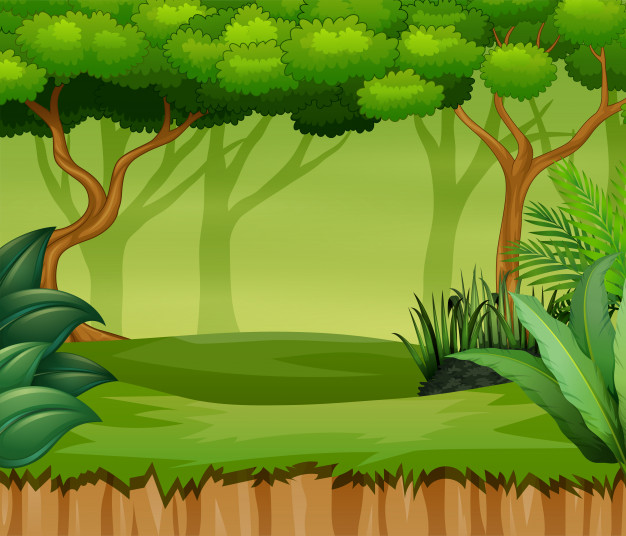 Actividad 2: Observa  y lee el siguiente organizador de información que te ayudara a entender las diferentes utilidades (beneficios) que tienen las plantas.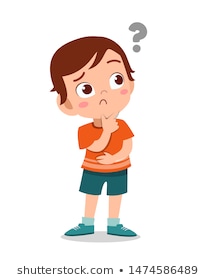 Actividad 3: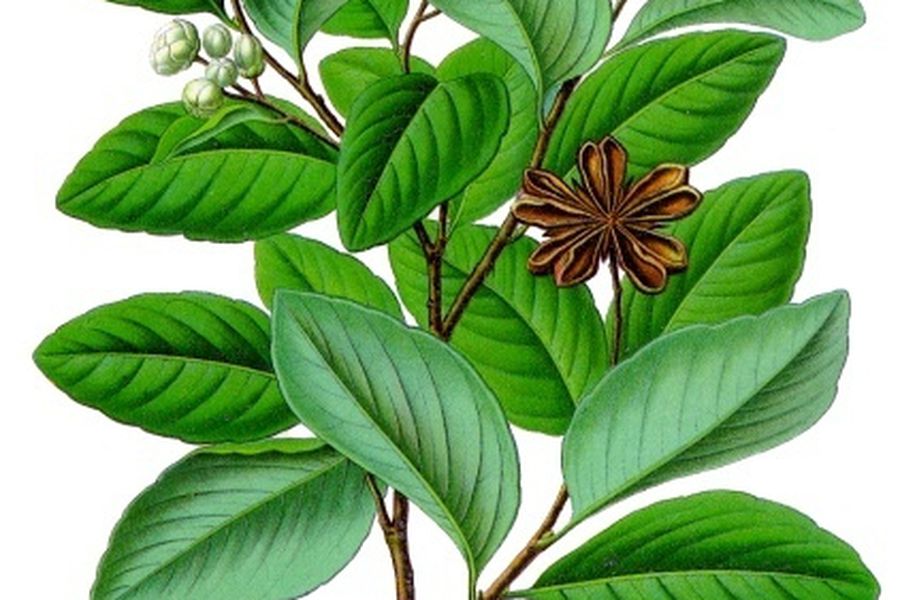 Actividad 4: Busca el recortable que te será entregado y clasifica las plantas según su utilidad. 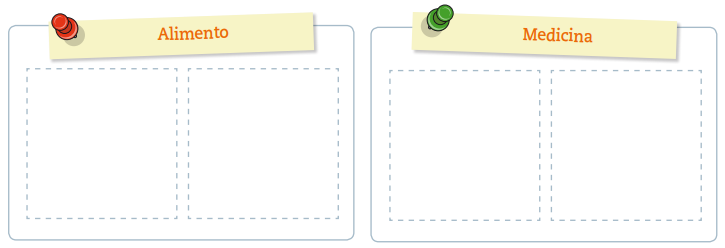 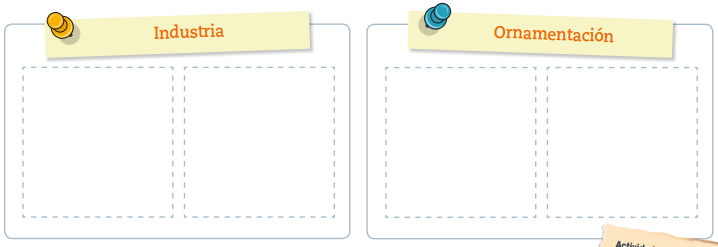 Actividad 5:Actividad 6: Ahora te invitamos al siguiente desafío: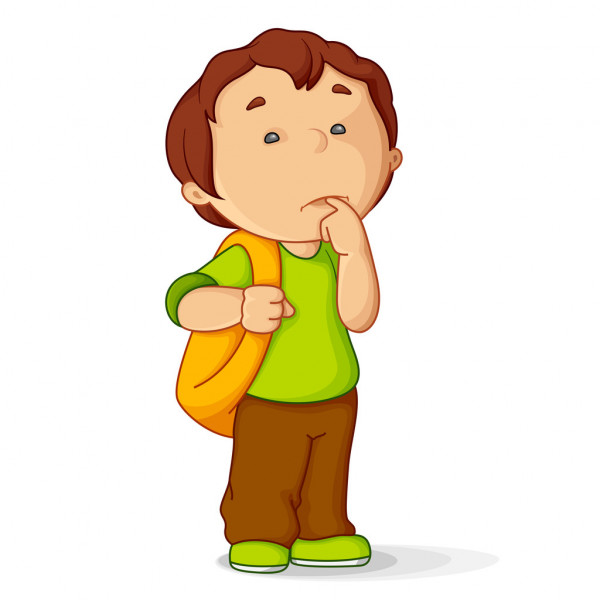 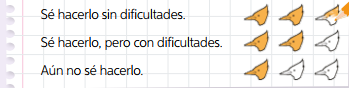 Evalúa tu desempeño durante este mes con la siguiente pauta: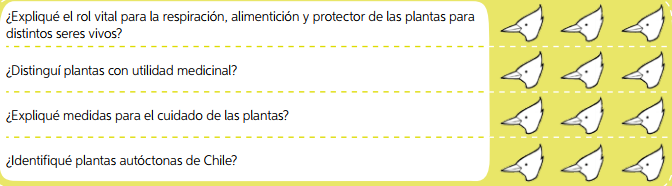 SEMANA N°: 12ASIGNATURA: Ciencias Naturales.ASIGNATURA: Ciencias Naturales.GUÍA DE APRENDIZAJE (CLASE 12)Profesor(a): Francisco Rojo Cortés.GUÍA DE APRENDIZAJE (CLASE 12)Profesor(a): Francisco Rojo Cortés.GUÍA DE APRENDIZAJE (CLASE 12)Profesor(a): Francisco Rojo Cortés.Nombre Estudiante:Nombre Estudiante:Curso: 3° AUnidad: U.3Unidad: U.3Unidad: U.3Objetivo de Aprendizaje: Describir la importancia de las plantas para los seres vivos, el ser humano y el medio ambiente mediante la experimentación. (OA 4) / OR Crecimiento personal OA4.Objetivo de Aprendizaje: Describir la importancia de las plantas para los seres vivos, el ser humano y el medio ambiente mediante la experimentación. (OA 4) / OR Crecimiento personal OA4.Objetivo de Aprendizaje: Describir la importancia de las plantas para los seres vivos, el ser humano y el medio ambiente mediante la experimentación. (OA 4) / OR Crecimiento personal OA4.Recursos de aprendizaje a utilizar:-Guía de aprendizaje.                                                                  – Videos multimedia-Cuaderno de la asignatura / Libro de ciencias                      _ Materiales de experimentaciónRecursos de aprendizaje a utilizar:-Guía de aprendizaje.                                                                  – Videos multimedia-Cuaderno de la asignatura / Libro de ciencias                      _ Materiales de experimentaciónRecursos de aprendizaje a utilizar:-Guía de aprendizaje.                                                                  – Videos multimedia-Cuaderno de la asignatura / Libro de ciencias                      _ Materiales de experimentaciónInstrucciones: Leer cuidadosamente las instrucciones que aparecen en cada actividad (si es necesario 2 a 3 veces), consultar si tengo dudas y ser ordenado en mi trabajo.Instrucciones: Leer cuidadosamente las instrucciones que aparecen en cada actividad (si es necesario 2 a 3 veces), consultar si tengo dudas y ser ordenado en mi trabajo.Instrucciones: Leer cuidadosamente las instrucciones que aparecen en cada actividad (si es necesario 2 a 3 veces), consultar si tengo dudas y ser ordenado en mi trabajo.